APÉNDICE E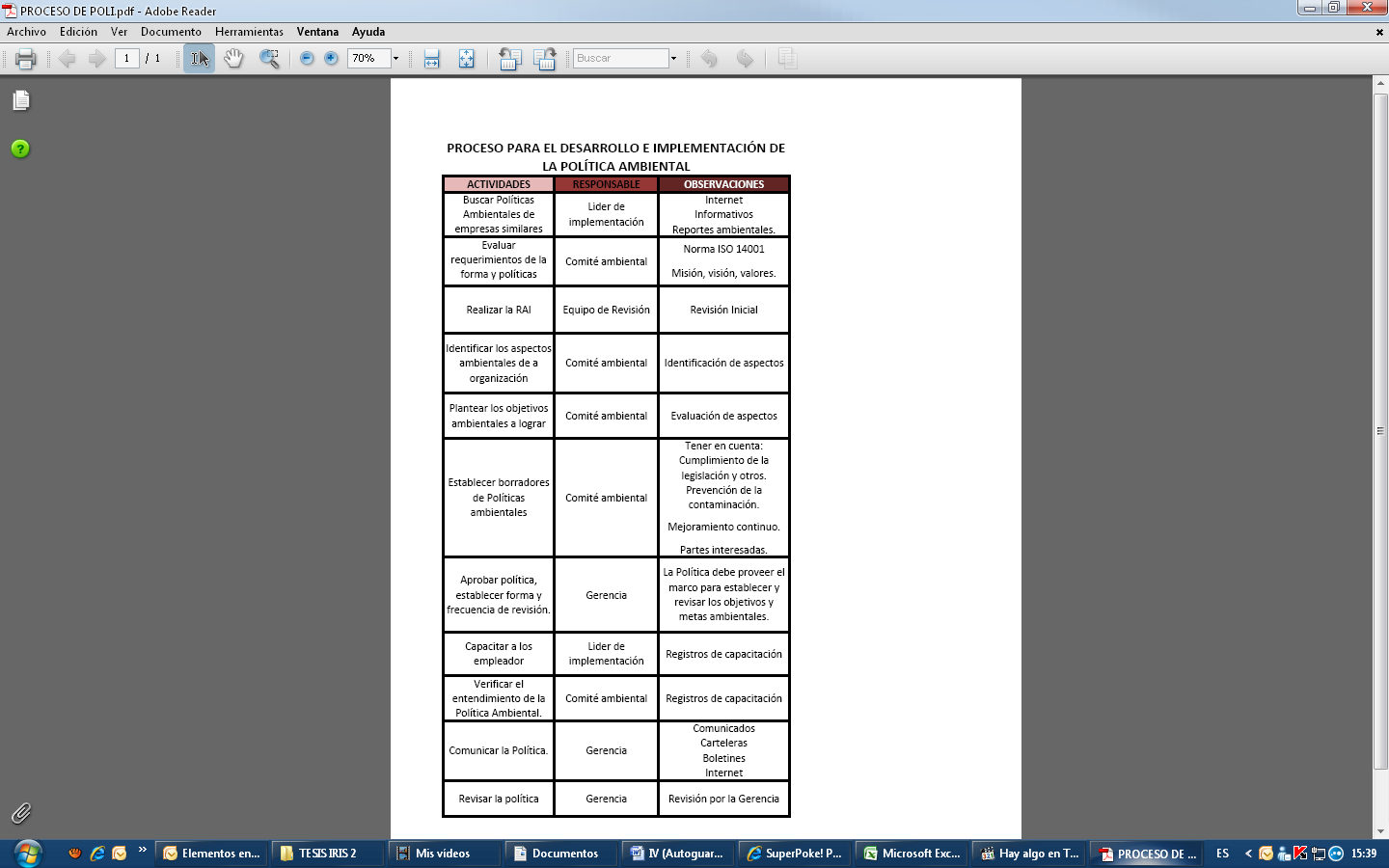 